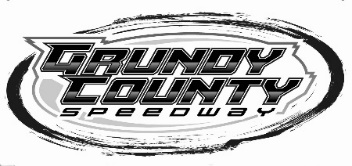 Official 2024 SUPER LATE MODEL ADDENDUMCrate Weight Addendum For Weekly Racing Only:(Please note that all weights are subject to change based on performance.)Crate engine 59% maximum left side weight even using conventional setup. 2675 lbs. Ford Crate engines with 650 cfm 4 bbl Holley. 6600 chip. 2650 lbs. Crate Chevy with 650 cfm 4 bbl Holley. 6600 chip. 2635 lbs for GM Sealed Crate with Dyno sheet from Power Source Race Engines* GM part # 88959604 with original seals, no updates or has not been rebuilt.No conventional spring/shock set-up weight break.